Certificate in Criminological Theory (12 hours)The Certificate in Criminological Theory is designed to provide students with a deeper understanding of the sociological and theoretical underpinnings of the discipline.  The certificate will present the foundational theories through the required courses, then allow the student to expand their study of theories through topic-specific options.  Students pursuing the certificate may also pursue a major or minor in either program.  Students are required to take CRJ 200 Criminology and SOC 140 Understanding Society as foundation requirements.  Students may then choose one class from each concentration area:No grade lower than a “C” is acceptable for the classes taken to complete the certificate.To obtain an official certificate for the Certificate in Criminological Theory, fill out the Intent to Complete a Certificate in Criminological Theory form on the right side of this page, and return to the Criminal Justice Program  If you have met all the requirements, you should receive your certificate in the mail, approximately 3 – 4 weeks from the date of approval.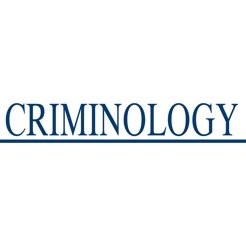 FORT HAYS STATE UNIVERSITYCRIMINAL JUSTICE PROGRAMIntent to Complete a Certificate in Criminological TheoryStudent ______________________________________________________	(Last Name)		(First Name)		(Middle Name)Student ID# ___________________ 	Phone Number _______________Major ________________________	E-mail _______________________List the address the certificate should be mailed to:	(Street Address)					(Apt. #)	(City)			(State)			(Zip Code)Please indicate semester, year, and grade for each class completed:Student Signature ______________________________________________For office use:	Certificate request approved on ________________________________________	Certificate printed on ________________________________________________	Certificate mailed to student on ________________________________________131 Rarick Hall · 600 Park Street · Hays, KS 67601 · (785)628-5668Criminal Justice · www.fhsu.edu/criminaljustice/ Sociology · www.fhsu.edu/sociology/ Foundation (6 hours)CRJ 200Criminology3 Credit HoursSOC 140Understanding Society: Introductory Sociology3 Credit HoursCRJ 330CRJ 377
CRJ 385SOC 311SOC 344SOC 361Criminological Theory (3 hours)Culture & CrimeCrime and Society
VictimologySociological Theory (3 hours)Feminist TheorySocial DevianceSociological Theory and Literature3 Credit Hours3 Credit Hours
3 Credit Hours3 Credit Hours3 Credit Hours3 Credit HoursSemesterYearGrade__________________CRJ 200 Criminology__________________SOC 140 Understanding Society__________________CRJ ______________________________________________SOC____________________________  